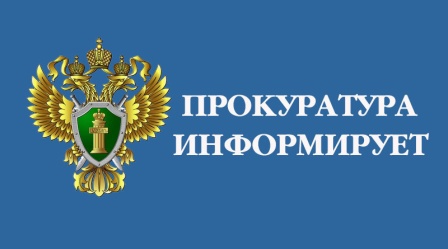 В  текущем году  Генеральная прокуратура  Российской Федерации  выступает организатором   Международного  конкурса  социальной  антикоррупционной рекламы  «Вместе  против коррупции!».  Соорганизаторами  этого конкурса  являются  компетентные органы  государств – участников  Межгосударственного  совета  по противодействию коррупции  и БРИКС. 	Прием работ  осуществляется  с 1 июня  по  1 октября  2019 года  на официальном сайте  конкурса www.antikorrution.life в двух  номинациях – социальный плакат и социальный видеоролик. К участию   приглашаются молодые люди  в возрасте от 14 дл  35 лет.  Торжественную церемонию  награждения победителей  конкурса планируется  приурочить  к Международному дню борьбы с  коррупцией ( 9 декабря) 	Правила проведения конкурса  доступны  на официальном  сайте конкурса.	По возникающим вопросам  обращаться в прокуратуру Кардымовского района   по телефону 4-13-02. Прокурор Кардымовского района старший советник юстиции 							В.И.Зайцев